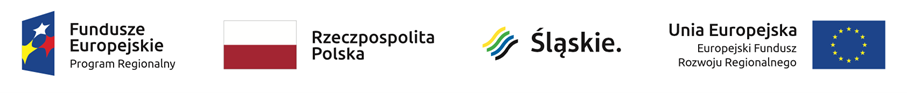 Załącznik nr 2 …………………………………………………………………………………………………………Dane oferentaWYKAZ USŁUG DORADZTWA ZAWODOWEGO/DORADZTWA PSYCHOLOGICZNEGO/POŚREDNICTWA PRACY*OSOBY WYZNACZONEJ DO REALIZACJI ZAMÓWIENIA…………………………………………………………..                                           ………………………………………………………..                Miejscowość, data                                                                        Podpisy osób uprawnionych do                                                                                                                                                         reprezentowania wykonawcy*niepotrzebne skreślićl.p.Rodzaj usługi   Liczba godzinDane odbiorcy usługi (adres i tel.Kontaktowy zleceniodawcy Data realizacjiGrupa docelowa